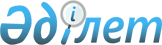 "Эйр Қазақстан тобы" жабық акционерлік қоғамының жекелеген мәселелері және Қазақстан Республикасы Үкіметінің кейбір шешімдеріне өзгерістер енгізу туралы
					
			Күшін жойған
			
			
		
					Қазақстан Республикасы Үкіметінің қаулысы 1999 жылғы 30 желтоқсан N 2026. Күші жойылды - ҚР Үкіметінің 2001.02.28. N 290 қаулысымен. ~P010290

      Қазақстан Республикасының Үкіметі қаулы етеді: 

      1. Қазақстан Республикасының Көлік және коммуникациялар министрлігі заңдарда белгіленген тәртіппен: 

      Криничанский Александр Александровичты Басқарма төрағасы - "Эйр Қазақстан тобы" жабық акционерлік қоғамының президенті етіп тағайындасын; 

      "Эйр Қазақстан тобы" жабық акционерлік қоғамының Директорлар кеңесі мынадай құрамда бекітілсін: 

      Мәдиев Біржан Мұхаметжанұлы - Қазақстан Республикасының Көлік және коммуникациялар вице-министрі, төраға; 

      Баталов Әнуар Қасымұлы - Қазақстан Республикасының Көлік және коммуникациялар министрлігі Азаматтық авиация комитетінің төрағасы; 

      Котлов Андрей Николаевич - Қазақстан Республикасы Әділет вице-министрі; 

      Жанәбілов Мият Саттарұлы - Қазақстан Республикасы Премьер-Министрі Кеңсесінің Өндірістік бөлімінің меңгерушісі; 

      Криничанский Александр Александрович - Басқарма төрағасы - "Эйр Қазақстан тобы" жабық акционерлік қоғамының президенті. 

      Жүзбаева Мейрамкүл Алтынбекқызы - Қазақстан Республикасының Қаржы министрлiгi Мемлекеттiк мүлiк және жекешелендiру комитетi төрағасының орынбасары. 

      ЕСКЕРТУ. Құрам өзгерді - ҚР Үкіметінің 2000.07.18. N 1083 қаулысымен. 

               P001083_ 

      2. Қазақстан Республикасы Үкіметінің кейбір шешімдеріне мынадай өзгерістер енгізілсін: 

      1) "ҚазТрансОйл" мұнай тасымалдау жөніндегі ұлттық компания" жабық акционерлік қоғамының кейбір мәселелері" туралы Қазақстан Республикасы Үкіметінің 1999 жылғы 10 наурыздағы N 216 P990216_ қаулысына: 

      1-тармақтың 2) тармақшасындағы "ҚазТрансОйл" мұнай тасымалдау жөніндегі ұлттық компания" жабық акционерлік қоғамының Директорлар кеңесінің құрамы мынадай жаңа редакцияда жазылсын: 

      "Смағұлов Қайрат Молдрахманұлы - Қазақстан Республикасы Премьер-Министрінің Кеңсесі Басшысының бірінші орынбасары; 

      Әбілғазин Дәнияр Рүстемұлы - Қазақстан Республикасы Қаржы вице-министрі - Мемлекеттік мүлік және жекешелендіру комитетінің төрағасы; 

      Андрющенко Александр Иванович - Қазақстан Республикасының Экономика вице-министрі; 

      Бозымбаев Қанат Алдабергенұлы - Қазақстан Республикасы Энергетика, индустрия және сауда министрлігінің департамент директоры; 

      Құлыбаев Тимур Асқарұлы - "ҚазТрансОйл" мұнай тасымалдау жөніндегі ұлттық компания" жабық акционерлік қоғамының президенті"; 

      2) "Кейбір акционерлік қоғамдардың жекелеген мәселелері" туралы Қазақстан Республикасы Үкіметінің 1999 жылғы N 308 P990308_ қаулысына (Қазақстан Республикасының ПҮАЖ-ы, 1999 ж, N 10, 92-құжат): 

      1-тармақтың 8) тармақшасындағы "Қазақтелеком" ашық акционерлік қоғамы Директорлар кеңесінің құрамы мынадай жаңа редакцияда жазылсын: 

      "Мәдиев Біржан Мұхаметжанұлы - Қазақстан Республикасының Көлік және коммуникациялар вице-министрі, төраға; 

      Жанәбілов Мият Саттарұлы - Қазақстан Республикасы Премьер-Министрінің Кеңсесі Өндірістік бөлімінің меңгерушісі; 

      Жәмішев Болат Бидахметұлы - Қазақстан Республикасының Қаржы бірінші вице-министрі; 

      Андрющенко Александр Иванович - Қазақстан Республикасының Экономика вице-министрі; 

      Сақыпов Нұрлан Зәркешұлы - "Қазақтелеком" ашық акционерлік қоғамының президенті"; 

      3) "KEGOC" электр желілерін басқару жөніндегі қазақстандық компания" ашық акционерлік қоғамының жекелеген мәселелері" туралы Қазақстан Республикасы Үкіметінің 1999 жылғы 29 қазандағы N 1628 P991628_ қаулысына: 

      1-тармақтың 2) тармақшасындағы "KEGOC" электр желілерін басқару жөніндегі қазақстандық компания" ашық акционерлік қоғамы Директорлар кеңесінің құрамы мынадай жаңа редакцияда жазылсын: 

      "Қаппаров Нұрлан Жамбылұлы - Қазақстан Республикасының Энергетика, индустрия және сауда вице-министрі, төраға;     Нұрпейісов Қайрат Айтмұхатбетұлы - Қазақстан Республикасының Мемлекеттік кіріс вице-министрі;     Жанәбілов Мият Саттарұлы - Қазақстан Республикасы Премьер-Министрінің Кеңсесі Өндірістік бөлімінің меңгерушісі;     Тиесов Сүйіншілік Әмірхамзаұлы - Қазақстан Республикасының Энергетика, индустрия және сауда министрлігінің Мемлекеттік энергетикалық қадағалау жөніндегі комитетінің төрағасы;     Жандосов Ораз Әлиұлы - "KEGOC" электр желілерін басқару жөніндегі қазақстандық компания" ашық акционерлік қоғамының президенті".     3. Осы қаулы қол қойылған күнінен бастап күшіне енеді.     Қазақстан Республикасының       Премьер-Министрі  Оқығандар:  Қобдалиева Н.М.  Орынбекова Д.К.
					© 2012. Қазақстан Республикасы Әділет министрлігінің «Қазақстан Республикасының Заңнама және құқықтық ақпарат институты» ШЖҚ РМК
				